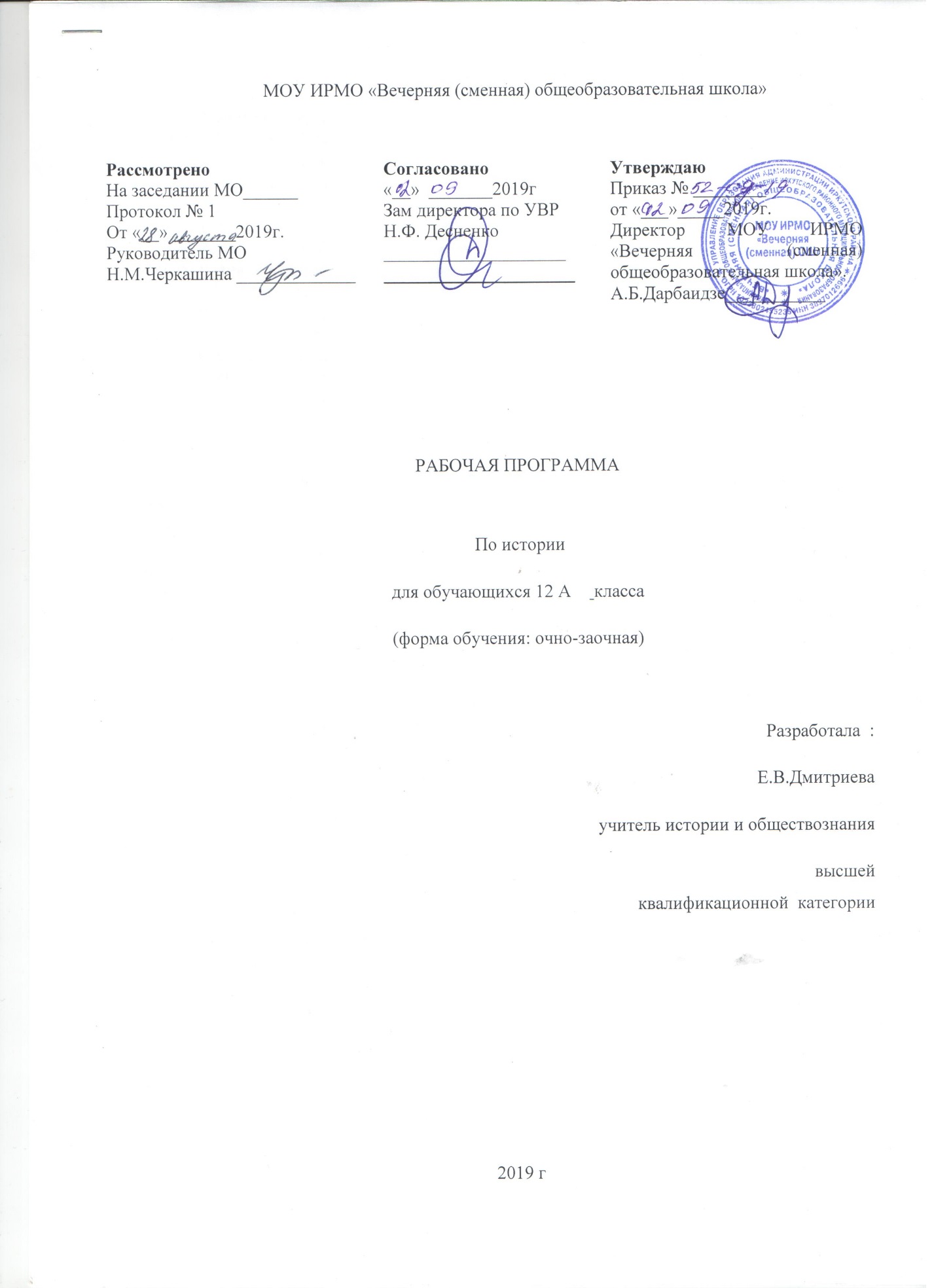 Пояснительная запискаИсходными документами для составления адаптированной рабочей программы учебного предмета «История»  являются:Закон РФ «Об образовании в РФ» № 273 от 29.12.2012г.;Федеральный компонент государственных образовательных стандартов общего образования, утверждённый Приказом Минобразования РФ от 05.03.2004, № 1089;Учебный план учреждения;Рекомендации Службы по контролю и надзору в сфере образования по формированию учебного плана образовательными организациями на 2016/17 учебный год от 22.07.2016 № 75-37-1405/16 и Министерства образования Иркутской области от 22.07.2016 № 55-37-7456/16;Федеральный перечень учебников, рекомендованных (допущенных) Министерством образования и науки РФ к использованию в образовательном процессе в общеобразовательных учреждениях, реализующих образовательные программы общего образования и имеющих государственную аккредитацию, утверждены приказом Минобрнауки РФ от 31 марта 2014г № 253 (с изменениями на 21 апреля 2016 года);Требования к оснащению образовательного процесса в соответствии с содержательным наполнением учебных предметов федерального компонента государственного образовательного стандарта;Требования к результатам освоения основной образовательной программы основного среднего образования, представленные в федеральном государственном образовательном стандарте;Положение о структуре, содержании, порядке разработки и утверждения рабочих программ учебного предмета, курса, дисциплины (модуля) в соответствии с требованиями Федерального государственного образовательного стандарта среднего общего образования.Примерная программа для общеобразовательных учреждений по учебному предмету «История», Данилов А.А., «Просвещение», 2013гКонцепции духовно- нравственного развития и воспитания личности;Механизм и условия реализации программы:Адресат программы: осужденные, находящиеся в исправительных учреждениях, с сохранным интеллектом и нормальным коэффициентом умственного развития. Возраст учащихся: 18-50 лет. Цели изучения информатики на уровне СОО - Формирование у молодого поколения исторических ориентиров самоидентификации в современном мире;Овладение обучающимися знаниями об основных этапах развития человеческого общества с древности до наших дней в социальной, экономической, политической, духовной и нравственной сферах; выработка в доступной для обучающихся форме на основе обобщения фактического материала проблемного, диалектического понимания истории; усвоение интегрированной системы знания об истории человечества при особом внимании к месту и роли России во всемирно-историческом процессе;Воспитание обучающихся в духе уважения к истории своего Отечества как единого и неделимого многонационального государства, построенного на основах равенства всех народов России, в духе патриотизма и интернационализма, во взаимопонимании и уважении между народами, неприятии шовинизма и национализма в любой их форме, милитаризма и пропаганды войны;Развитие у обучающихся стремление внести свой вклад в решение глобальных проблем  современности;Развитие способностей обучающихся на основе исторического анализа и проблемного подхода осмысливать процессы, события и явления в их динамике, взаимосвязи и взаимообусловленности с учетом принципов научной объективности и историзма;Выработка современного понимания истории в контексте гуманитарного знания и общественной жизни;Развитие навыков исторического анализа и синтеза, формирование понимания взаимовлияния исторических событий и процессов.1. Планируемые результаты освоения учебного предметаВ результате изучения учебного предмета «История» выпускник должен научится:проводить поиск исторической информации в источниках разного типа;критически анализировать источник исторической информации (характеризовать авторство источника, время, обстоятельства и цели его создания);анализировать историческую информацию, представленную в разных знаковых системах (текст, карта, таблица, схема, аудиовизуальный ряд);различать в исторической информации факты и мнения, исторические описания и исторические объяснения;устанавливать причинно-следственные связи между явлениями, пространственные и временные рамки изучаемых исторических процессов и явлений;участвовать в дискуссиях по историческим проблемам, формулировать собственную позицию по обсуждаемым вопросам, используя для аргументации исторические сведения;представлять результаты изучения исторического материала в формах конспекта, реферата, рецензии.Предметные результаты включают в себя: освоенные учащимися в ходе изучения учебного предмета умения специфические для данной предметной области, виды деятельности по получению нового знания в рамках учебного предмета, его преобразованию и применению в учебных, учебно-проектных и социально-проектных ситуациях, формирование научного типа мышления, научных представлений о ключевых теориях, типах и видах отношений, владение научной терминологией, ключевыми понятиями, методами и приемами. Основными предметными результатами по истории считаются:овладение целостными представлениями об историческом пути народов своей страны и человечества как необходимой основой для миропонимания и познания современного общества;способность применять понятийный аппарат исторического знания и приемы исторического анализа для раскрытия сущности и значения событий и явлений прошлого и современности;умения изучать и систематизировать информацию из различных исторических и современных источников, раскрывая ее социальную принадлежность и познавательную ценность;расширение опыта оценочной деятельности на основе осмысления жизни и деяний личностей и народов в истории своей страны и человечества в целом;готовность применять исторические знания для выявления и сохранения исторических и культурных памятников своей страны и мира.Соотнесение элементов учебной деятельности школьников и ведущих процедур исторического познания позволяет определить структуру подготовки учащихся 12 класса по истории в единстве её содержательных и деятельностных компонентов. Метапредметные результаты изучения обществознания выпускниками основной школы проявляются в: умении сознательно организовывать свою познавательную деятельность (от постановки цели до получения и оценки результата); умении объяснять явления и процессы социальной действительности с научных, социально-философских позиций; рассматривать их комплексно в контексте сложившихся реалий и возможных перспектив; умении анализировать реальные социальные ситуации, выбирать адекватные способы и модели поведения в рамках реализуемых основных социальных ролей; умении овладеть различными видами публичных выступлений и следовании эстетическим нормам и правилам ведения диалога; умении выполнять познавательные и практические задания, в том числе с использованием проектной деятельности на уроках и в доступной социальной практике.Познавательные уметь анализировать, сравнивать, классифицировать и обобщать понятия; умение воспринимать и перерабатывать информацию; умение воспроизводить информации в устной и письменной форме; умение составлять схемы, таблицы изучаемого материала, пользоваться ими как средством систематизации знаний по теме; умение проникать в сущность изучаемого предмета; умение вступать в диалог на учебном материале; умение составление конспекта изучаемого материала, пользование ими как средства систематизации знаний по теме; умение обобщать изученное; умение применять полученные знания на практике.Регулятивные: развивать способности к самостоятельному приобретению новых знаний и практических умений, умения управлять своей познавательной деятельностью; умение находить ресурсы и средства для выполнения действия; умение выстраивать приоритеты, умение распределять выполнение действия во времени; умение обобщать изученное и выделять связи; умение воспринимать образец и действовать по алгоритму.Коммуникативные: умение вступать в диалог на учебном материале; умение выстраивать устную речь; умение оценивать себя и свое поведение в жизненной перспектив; умение слушать, воспринимать письменную и устную речь другого человека; умение вступать в диалог на учебном материале; умение отстаивать свою точку зрения, приводить аргументы, подтверждая их фактами.Личностные: осознание своей идентичности как гражданина страны, этнической и религиозной группы, локальной и региональной общности; освоение гуманистических традиций и ценностей современного общества, уважение прав и свобод человека; осмысление гуманистических традиций и ценностей современного общества, уважение прав и свобод человека; осмысление социально-нравственного опыта предшествующих поколений, способность к определению своей позиции и ответственному поведению в современном обществе; понимание культурного многообразия мира, уважение к культуре мира своего и других народов, толерантность.Личностные результаты – это сформировавшаяся в образовательном процессе система ценностных отношений учащихся к себе, другим участникам образовательного процесса, самому образовательному процессу, объектам познания, результатам образовательной деятельности. Основными личностными результатами, формируемыми  при изучении истории в основной школе, являются:проводить поиск исторической информации в источниках разного типа;критически анализировать источник исторической информации (характеризовать авторство источника, время, обстоятельства и цели его создания);анализировать историческую информацию, представленную в разных знаковых системах (текст, карта, таблица, схема, аудиовизуальный ряд);различать в исторической информации факты и мнения, исторические описания и исторические объяснения;устанавливать причинно-следственные связи между явлениями, пространственные и временные рамки изучаемых исторических процессов и явлений;участвовать в дискуссиях по историческим проблемам, формулировать собственную позицию по обсуждаемым вопросам, используя для аргументации исторические сведения;представлять результаты изучения исторического материала в формах конспекта, реферата, рецензии.2. Содержание учебного предметаРаздел 1. Радикальность преобразований в России в начале XX века. 8 ч.Мир в начале XX века. Экономическое развитие России в начале XX века. Социальное развитие страны в начале XX века. Политическое развитие России в начале XX века. Политические партии России в начале XX века. Внешняя политика России в начале XX века. Русско-японская война и её итоги. Социально-экономический кризис в России. I русская революция 1905-1907 гг.. Итоги I русской революции.Начало I мировой войны. События на фронтах I мировой войны. Итоги I мировой войны. Русская культура "серебряного века".Раздел 2. Проблемы цивилизованного выбора России в . 4 ч. Февральская революция в России. Отречение Николая II. Двоевластие. Апрельский политический кризис. Июньский политический кризис. Июльский политический кризис. Корниловский мятеж. Подготовка большевиков к захвату власти. Октябрьское вооруженное восстание. II съезд Советов. Первые декреты. Первые преобразования большевиков. Раздел 3. Преобразования большевиков в России и их последствия (1917 -1928 гг.). 6 ч.Созыв и разгон Учредительного собрания. Начало Гражданской войны. Основные этапы Гражданской войны и интервенции. Экономическая политика большевиков. Итоги политики "военного коммунизма." Кронштадский мятеж. X съезд РКП(б). Введение НЭПа. Полоса международного признания. Образование СССР. Смерть В.И. Ленина и его политическое завещание. Внутрипартийная борьба за власть.Раздел 4. Форсированное строительство социализма в СССР (1929-1941 гг.). 3ч. Индустриализация: цели, задачи, методы, итоги. Коллективизация: цели, задачи, методы, итоги. Установление тоталитарного режима в СССР. Массовые репрессии в СССР. Международное положение и внешняя политика СССР в 20-30-е годы. Культурная и духовная жизнь в 1920-1940 гг..Раздел 5. Положение СССР в годы второй мировой войны (1939 -1945 гг.). 3ч. Внешнеполитическая деятельность СССР в 1939-1941 гг.. Основные сражения II мировой войны. Коренной перелом в войне. Заключительный этап войны. Итоги II мировой войны. Раздел 6. СССР в 1945-1991 гг.. 6 ч.Советский союз в послевоенные годы. Восстановление экономики в СССР. Мир в послевоенный период. Начало холодная война. Противостояние двух политических систем. Смерть Сталина. Борьба за власть. XX съезд КПСС. Десталинизация. Десятилетие Н.С. Хрущев. Внешняя политика СССР в середине 60-х годов. Карибский кризис.Смена политического курса. Политико - экономическое развитие СССР с сер. 60-х по сер. 80-х годов. Кризис советской системы. Итоги развития СССР  сер 60-х до сер. 80-х годов. От Андропова к Горбачеву. Объективная потребность в преобразованиях. Перестройка. Борьба консерваторов и реформаторов. Августовский кризис ..Раздел 7. Преобразования в России в 1991-2008 гг. 5 ч.Становление новой России. Октябрьский кризис . "Шоковая терапия" в России. Рыночная экономика в России. Россия в мировом сообществе.3. Тематическое планированиеКонтроль уровня обученностиПеречень информационных источниковОсновная литератураДанилов А.А., Косулина Л.Г. История России. 10-11 класс. [Текст] / А.А.Данилов, Л.Г. Косулина. - М.: Просвещение. 2007Дополнительная литература:Закон Российской Федерации «Об образовании» [Текст]. - М.: Просвещение, 2013.-126с. Базисный учебный план общеобразовательных учреждений РФ [Текст], 2010.Обязательный минимум содержания основного общего образования. [Текст] // Вестник образования. - 2011. - № 9.Акунин Б. История государства Российского. [Текст] /Б. Акунин История государства Российского, М., АСТ 2014Боффа Дж. История Советского Союза. 2 т. [Текст] / Дж. Боффа - М.,.: Международные отношения, 1990.Бутенко А.П. Откуда и куда идём: взгляд философа на историю советского общества. [Текст] / А.П. Бутенко - Л.:1990.Верт Н. история советского государства. 1900 - 1991 [Текст] / Н. Верт. - М.: Прогресс, 1992. Волобуев О.В. Россия и мир. [Текст] / О.В.Волобуев, В.А.Клоков, М.В.Понамарев, В.А.Рогожкин. Учебник для общеобразовательных учреждений 10;11 класс. - М.: Дрофа 2004Дмитриев Д.И. Основы мировых цивилизаций. [Текст] / Д.И. Дмитриев. - Иркутск: Оттиск. 2001Дмитриев Д.И. История России в сообществе  мировых цивилизаций. [Текст] / Д.И. Дмитриев, Е.В. Дмитриева. - Иркутск: Оттиск. 2002.Дмитриев Д.И. Е.В.. История России в сообществе  мировых цивилизаций (XIX – XX вв.). [Текст] / Д.И. Дмитриев, Е.В. Дмитриева. – Иркутск: Оттиск. 2002.История Отечества: люди, идеи, решения: Очерки истории России IX - начало XX века. [Текст] - М: Политиздат, 1991.Наше Отечество: опыт политической истории. [Текст] – М., Терра, 1991.Семенникова Л.И.. Россия в мировом сообществе цивилизаций. [Текст] / Л.И. Семенникова - М., 2000/ Средства обучения для учителя и учащихся (ЭОР):История России в сообществе мировых цивилизаций (ЭОР). Авт. Дмитриева Е.В.)Тесты по истории (ЭОР). Авт. Дмитриева Е.В.)Иллюстрированная история Российского государства. ЭОРФильмы на CDD/VDИсторические хроники с Николаем Сванидзе. Григорий Распутин. Александра Федоровна. Николай Романов. Александр Керенский.Исторические хроники с Николаем Сванидзе. В 2 частях. 1-67 серии. С1901-1967 гг.Проект Леонида Парфенова. Намедни. 1961 -2003 гг. в  4 частях.Великие моменты XX века.1900-1945 гг., 1945-1970 гг., 1970 – 2000 ггд/ф. Первая мировая в цвете.Россия. Забытые годы. Николай и Александра. Последние пять лет. История гражданской войны.Россия. Забытые годы. История Красной Армии. Чекисты.Трагедия века. 11 фильмов о Великой Отечественной войне Озерова.д/ф. Мир в войне. В 5 частях. II мировая война.д/ф. Россия в войне. Кровь на снегу. 1933 – 1953 гг.х/пуб. Обыкновенный фашизм. М. Роммд/ф. Злодеи мира. Гитлер. Торквемада. Иди Амин. Нерон. Пол Пот. Сталин. Громкие преступления. Убийство Д. Кеннеди. Гитлер и Нюрнбергский процесс. Бонни и Клайд. Убийство Дж. Леннона.х/ф.Зимняя война/ х/ф. Штайнер: Железный крест./ д/ф. Гестапо/ д/ф. Триумф воли. Германия 1934г./ д/ф. Вермах в России 1941-1945 гг.д/ф. ХиросимаДиктаторы. Тайны великих вождей. Иосиф Сталин. Адольф Гитлер. Ким Ир Сэн. Мао Дзэ Дун. Бенито Муссолини. Броз Тито.х/ф. Загадки истории. Иосиф Сталин. Яков Сталин. Василий Сталин.д/ф. Кремль – 9. Чисто партийное убийство.(С.М. Киров)/ Жуков. Охота на маршала./ Пули для Брежнева/  Технология визита.д/ф. Кремль – 9.Молотов (школа выживания; арест жены и опала; полк специального назначения) /Яков Сталин: Голгофа./ Василий Сталин (взлет и падение)/ Светлана Сталина/ Последний год Сталина/ Последние дни Сталина./ Лаврентий Берия (рывок к власти. от ареста до расстрела)./ Дворцовые тайны времен Леонида Брежнева. д/ф. Особая папка. Генеральный секретарь Хрущев Н.С. д/ф. Особая папка. Л.И. Брежневд/ф. Кремль – 9. Андропов.Календарно-тематический план учебного предметанаименование разделовнаименование темобъём часовформы текущего контроляРаздел 1. Радикальность преобразований в России в начале XX века 8чТема 1.1. Мир в начале XX века1Раздел 1. Радикальность преобразований в России в начале XX века 8чТема1.2. Социально –экономическое развитие России в начале XX века1Стартовая диагностика – контрольная работаРаздел 1. Радикальность преобразований в России в начале XX века 8чТема1.3. Политическое развитие России в начале XX века 2Практическая работаРаздел 1. Радикальность преобразований в России в начале XX века 8чТема 1.4. Внешняя политика России в начале XX века4Раздел II. Проблемы цивилизованного выбора России в . Тема 2.1. Iмировая война и её итоги2Раздел II. Проблемы цивилизованного выбора России в . Тема 2.2. Революции в России2Раздел III. Преобразования большевиков в России и их последствия (1917 - 1928 гг.) Тема 3.1. Гражданская война в России5Раздел III. Преобразования большевиков в России и их последствия (1917 - 1928 гг.) Тема 3.2. Советская Россия в 20-е годы1Промежуточная диагностика – контрольная работаРаздел IV. Форсированное строительство социализма в СССР (1929-1941 гг.) Тема 4.1. Советская Россия в 30- 40-е годы3Раздел V. Положение СССР в годы второй мировой войны (1939 -1945 гг.)Тема 5.1. Внешнеполитическая деятельность СССР в 1939-1941 гг.3Раздел VI. СССР 1945-1991 гг. 6Тема 6.1. Советский Союз в послевоенные годы4Раздел VI. СССР 1945-1991 гг. 6Тема 6.2. Десятилетие Н.С. Хрущева2Раздел VII  Преобразование в России (1991 -2008 гг.) 5Тема 7.1. СССР в период « застоя»3Итоговая диагностика – контрольная работаРаздел VII  Преобразование в России (1991 -2008 гг.) 5Тема 7.2. Перестройка в СССР. Современная Россия2Итого35№ п/псроки приема зачетатемы зачетных блоков (модулей) промежуточной аттестации учащихся1декабрьПроблемы цивилизованного выбора России в .2январьПоложение СССР в годы второй мировой войны (1939 -1945 гг.)3майПреобразование в России (1991 -2008 гг.)учительДмитриева Елена ВладимировнаДмитриева Елена ВладимировнаДмитриева Елена ВладимировнаДмитриева Елена Владимировнапредметкласскол-во часов по УПв т.ч. лаб/практич/разв. речи№ и дата приказа утверждения РПИстория12351раздел№ часакалендарные срокикалендарные срокитема урокадидактические единицы (термины, понятия)задания для самоподготовки учащихсяраздел№ часадатакорректировкатема урокадидактические единицы (термины, понятия)задания для самоподготовки учащихсяРаздел 1. Радикальность преобразований в России в начале XX века 8ч1Индустриальный мир в начале XX векагеостратегическое положение; индустриальное общество; модернизацияУчеб. 9 кл. История России XX-начало XXI века, Данилов А.А. &1 Раздел 1. Радикальность преобразований в России в начале XX века 8ч2Социально-экономическое развитие России в начале XX векаМонополистические объединения, многоукладная экономика; монополистический капитализм, картель, концерн, синдикат, трест, фабрика&2Раздел 1. Радикальность преобразований в России в начале XX века 8ч3Внутренняя политика в 1894-1904 гг.политическая система; гражданское общество, «полицейский (зубатовский) социализм»; революция; движущие силы революции&3Раздел 1. Радикальность преобразований в России в начале XX века 8ч4Социальная структура российского общества в начале XX векаМещане, казаки, рабочие, крестьяне, помещики, аристократия, духовенство.& 4-5Раздел 1. Радикальность преобразований в России в начале XX века 8ч5Внешняя политика России в начале XX векаАнтанта, «Тройственный союз», Союз трех императоров, восточный вопрос&6Раздел 1. Радикальность преобразований в России в начале XX века 8ч6Русско-японская война и её итогиагрессия; аннексия; гегемония; контрибуция; эскалация&6Раздел 1. Радикальность преобразований в России в начале XX века 8ч7I русская революция 1905-1907 гг. Государственная дума России, столыпинская аграрная реформа, отруб; хутор; кооперация конституционная монархия; парламент; политическая партия; программа партии; тактика; социалисты; либералы; традиционалисты.&7Раздел 1. Радикальность преобразований в России в начале XX века 8ч8Итоги I русской революцииГосударственная дума России, столыпинская аграрная реформа, отруб; хутор; кооперация конституционная монархия; парламент; политическая партия; программа партии; тактика; социалисты; либералы; традиционалисты.&7-9Раздел II. Проблемы цивилизованного выбора России в . 49Участие России в I мировой войне. События на фронтах I мировой войныдва противоборствующих военных блока, Антанта; Тройственный союз; военные планы; военные операции; Брусиловский прорыв&10Раздел II. Проблемы цивилизованного выбора России в . 410Итоги I мировой войныВерсальский мирный договор, Вашингтонская мирная система, революционное оборончество; пораженчество; пацифизм.&10Раздел II. Проблемы цивилизованного выбора России в . 411Февральская революция в России и её итогиДвоевластие, кризис власти; «распутинщина»; «министерская чехарда»; правительство «народного доверия»; радикализация общества&14-15Раздел II. Проблемы цивилизованного выбора России в . 412Политические кризисы. Приход к власти большевиков«Нота» Милюкова, Корниловский мятеж, вооруженное восстание.&14-15Раздел III. Преобразования большевиков в России и их последствия (1917 - 1928 гг.) 613II съезд Советов. Учредительное собрание. Начало Гражданской войныГражданская война; учредительное собрание, иностранная интервенция; «белый террор», «красный террор»&16,17Раздел III. Преобразования большевиков в России и их последствия (1917 - 1928 гг.) 614Основные этапы гражданской войны и интервенцииИнтервенция, «буферная зона», махновщина,&18-19Раздел III. Преобразования большевиков в России и их последствия (1917 - 1928 гг.) 615Экономическая политика большевиковНационализация, экспроприация&20Раздел III. Преобразования большевиков в России и их последствия (1917 - 1928 гг.) 616Итоги политики "военного коммунизма"«военный коммунизм»; продразверстка&21Раздел III. Преобразования большевиков в России и их последствия (1917 - 1928 гг.) 617Кронштадский мятеж X съезд РКП(б). Введение НЭПа«Малая» гражданская война; Кронштадтское восстание, новая экономическая политика; продовольственный налог; концессии; «командные высоты» в экономике.&22Раздел III. Преобразования большевиков в России и их последствия (1917 - 1928 гг.) 618Советская Россия в 20-е годы. Образование СССРКоминтерн; авторитарный режим; «план автономизации»; федерация; унитарное государство, однопартийная система; «мирное сосуществование».&23Раздел IV. Форсированное строительство социализма в СССР (1929-1941 гг.) 319Смерть В.И. Ленина. Борьба за властьБорьба за власть «Письмо к съезду»&27Раздел IV. Форсированное строительство социализма в СССР (1929-1941 гг.) 320Индустриализация и коллективизация: цели, задачи, методы, итогиИндустриализация; коллективизация; пятилетка; «великий перелом»; стахановское движение; социалистическое соревнование; МТС; колхоз; совхоз; раскулачивание; хлебозаготовительный кризис.&28Раздел IV. Форсированное строительство социализма в СССР (1929-1941 гг.) 321Установление тоталитарного режима в СССРтоталитаризм; культ личности; репрессии; авторитарный способ мышления&29Раздел V. Положение СССР в годы второй мировой войны (1939 -1945 гг.)3 22Внешнеполитическая деятельность СССР в 1939-1941 гг.секретные протоколы; план «Барбаросса»; план «Ост»; блицкриг.&31Раздел V. Положение СССР в годы второй мировой войны (1939 -1945 гг.)3 23Основные сражения II мировой войныВеликая Отечественная война; периоды Великой Отечественной войны; контрнаступление; коренной поворот в войне, коренной перелом в ходе войны; Курская дуга, оккупационный режим; эвакуация; партизанская война.&33-37, таблицаРаздел V. Положение СССР в годы второй мировой войны (1939 -1945 гг.)3 24Итоги II мировой войныКапитуляция; депортация&38Раздел VI. СССР 1945-1991 гг. 625Советский союз в послевоенные годывосстановительный период; стахановское движение; дефицитная экономика; диспропорция; репарации; репатриация; хозрасчет; «холодная война».&39,4026Начало холодная война«холодная война»; социалистический лагерь; план Маршалла; доктрина Трумэна; ялтинско-потсдамская система международных отношений; Комиинформ, НАТО, ОВД, СЭВ, мировая система социализма&4327Противостояние двух политических систем«холодная война»; социалистический лагерь; план Маршалла; доктрина Трумэна; ялтинско-потсдамская система международных отношений; Комиинформ, НАТО, ОВД, СЭВ, мировая система социализма&4328Смерть Сталина. Борьба за властьКульт личность&4429Десятилетие Н.С. ХрущевИнтенсификация; экстенсивный путь развития экономики; научно-технический прогресс; расширенное воспроизводство; средства производства; социальная напряженность, ротация; волюнтаризм; субъективизм; реабилитация «оттепель»; формализм в искусстве; социалистический реализм.&4530Внешняя политика СССР в середине 60-х годовмирное сосуществование; страны «третьего мира»; движение неприсоединения; Венгерский кризис; Карибский кризис&48Раздел VII  Преобразование в России (1991 -2008 гг.) 531СССР в период «застоя»Лимитчики; дефицитная экономика; стадиальное отставание, теория конвергенции; застой в духовной жизни&50Раздел VII  Преобразование в России (1991 -2008 гг.) 532Политическое развитие СССР с сер.60-х по сер. 80-х годовсоветский народ; концепция «развитого социализма»; «магнитофонная революция»; «антисистема»; диссидентское движение&51Раздел VII  Преобразование в России (1991 -2008 гг.) 533Кризис советской экономикиТеневая экономика; продовольственная программа; товарный голод; социалистическое соревнование; стагнация; экономический застой&52Раздел VII  Преобразование в России (1991 -2008 гг.) 534Перестройка в СССР 1985 – 1991 гг.«Кадровая революция»; перестройка; советский парламентаризм; многопартийность; многопартийная политическая система; либерализм; социал-демократия; фракция; оппозиция; переворот&55-56Раздел VII  Преобразование в России (1991 -2008 гг.) 535Современная РоссияУскорение; НТР, рыночная экономика; арендный подряд; кооперация; теневая экономика; демонополизация; децентрализация; разгосударствление; акционирование; техногенная катастрофа, «новое политическое мышление»; демилитаризация; разоружение; региональные конфликты; «гласность»; свобода слова; десталинизация; реабилитация. "шоковая терапия", приватизация, ваучеризация, СНГ, Таможенный союз&62-68Итого часовИтого часов35